PresseinformationSporthalle und Beachvolleyballanlage für die Flugbereitschaft der BundeswehrFlächige Fassade aus Klinker und Profilglas mit TWDHerford, April 2020. – In Berlin-Köpenick plante die Arbeitsgemeinschaft Renner Architekten / Anderhalten Architekten aus Berlin eine Sporthalle mit Beach-Volleyballanlage für die Flugbereitschaft der Bundeswehr. Der Eingang wird durch einen Einschnitt in den L-förmigen kubischen Baukörper betont und schafft im Bereich der Beachvolleyballanlage einen fließenden Übergang vom Außen- zum Innenraum. Die geschlossenen Fassadenbereiche sind mit roten Ziegelsteinen als Sichtmauerwerk verkleidet. Die Materialität des roten Klinkers für den Sockel übernahmen die Architekten von der benachbarten Kirche. Die Sporthalle ist mit ihrer umlaufenden Profilglasfassade, die für diffuses Licht im Hallenraum sorgt, in der Fassadengestaltung gut ablesbar. Um die Forderung der ENEV zu erfüllen, setzt die Arbeitsgemeinschaft Renner Architekten / Anderhalten Architekten auf die transluzente Wärmedämmung (TWD) der Herforder Wacotech GmbH & Co. KG. Diese sorgt für ein allseitig umlaufend diffuses, blendfreies Licht in der Sporthalle sowie für eine gute Wärmedämmung. So kommen in der doppelschalige Profilglasfassade insgesamt 322,6 Quadratmeter der Wärmedämmeinlage TIMax GL-PlusF und 333,4 Quadratmeter der lichtstreuenden Einlage TIMax LT zum Einsatz. Die Einlage, die im Profilglas an die Innenseite der inneren Glasscheibe geklebt wird, besitzt eine feine Vlies-ähnliche Struktur. Diese erzeugt eine ansprechende, gleichmäßige Optik von innen und bietet eine optimale Lichtverteilung im Gebäude. Der U-Wert des Profilglasaufbaus verbessert sich durch TIMax® LT nur geringfügig. Allerdings verbessert sich der Energiedurchlassgrad in Verbindung mit TIMax® GL-PlusF bei der Sporthalle auf 22 % und bietet somit Schutz vor einer sommerlichen Überhitzung. Eine optische Nebenwirkung: Die Profilglasfassade erscheint weißer und in sich homogener und erzeugt eine außergewöhnliche Nachtwirkung. Bauherr: 
BBR - Bundesamt für Bauwesen und Raumordnung, Berlin (www.bbr.bund.de) Nutzer:
Flugbereitschaft der BundeswehrARGE:
Renner Architekten GmbH, Berlin (www.rennerarchitekten.de) / Anderhalten Architekten GmbH, Berlin (www.anderhalten.com), Leistung:	LPH 2-9Fläche:		ca. 800 m2 BGF 
Projektzeit:	2017 - 2019Glasbauer: 
Stahl & Fassadenbau Calau GmbH, (www.unsere-leistungen.com).
Profilglas: 
Pilkington Profilit K25/60/7 und K22/60/7, (www.pilkington.com/)Transluzente Wärmedämmung: 
WACOTECH GmbH & Co. KG, Herford (www.wacotech.de)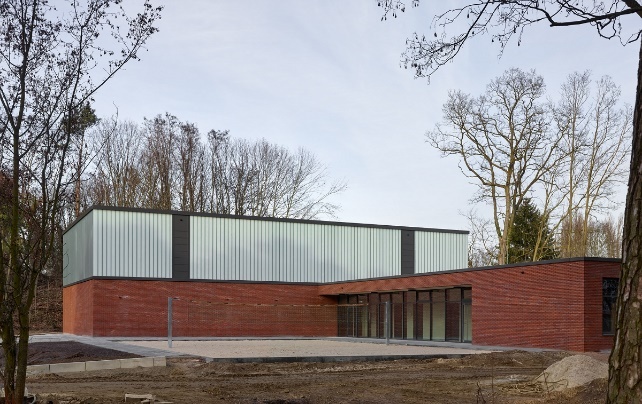 Dateiname:	RE_Walchenseestr_001.jpg.Untertitel:	Der L-förmige Baukörper umschließt das Beachvolleyballfeld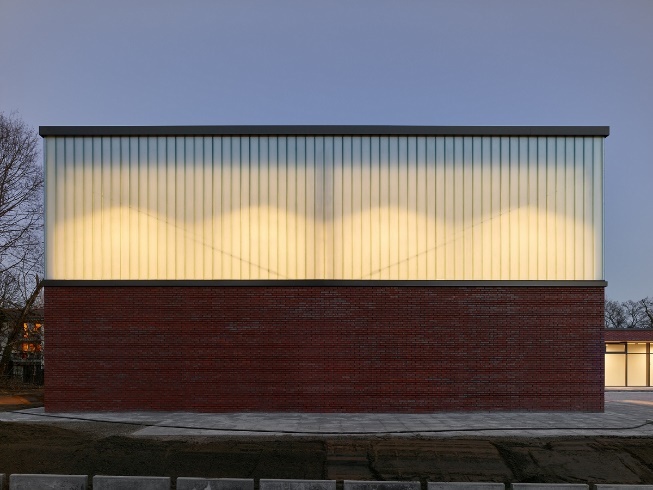 Dateiname:	RE_Walchenseestr_005.jpg.Untertitel:	Eindrucksvolle Nachtwirkung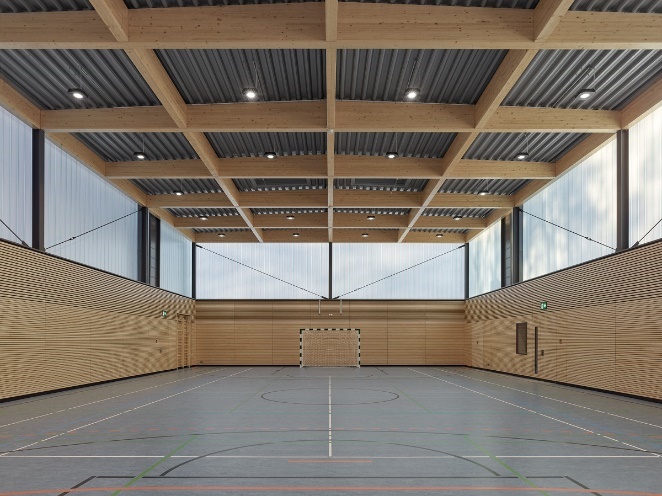 Dateiname:	RE_Walchenseestr_005.jpgUntertitel:	Die Profilglasfassade mit TWD sorgt für blendfreies, diffuses Licht im Hallenraum.Fotograf: 	Stefan Müller Fotografie, BerlinNennung des Fotografen Stefan Müller jeweils direkt am Bild oder an anderer geeigneter Stelle. Alle Nutzungsrechte liegen vor.____________________________________________________________________________Über die Unternehmensgruppe Wacotech-WacosystemsDie Wacotech GmbH & Co. KG und die Wacosystems GmbH & Co. KG sind Schwesterfirmen mit gleichen Gesellschaftern.Die Unternehmensgruppe entwickelt und produziert transluzente, lichtdurchlässige Wabenkern- und Wärmedämmmaterialien. Ansässig in Herford, bedient die Gruppe sowohl lokale Märkte als auch zahlreiche internationale Kunden. Über WacotechEin Schwerpunkt der Produktpalette liegt auf der Transparenten Wärmedämmung (TWD). Diese vertreibt und produziert die Wacotech GmbH & Co. KG unter dem Markennahmen TIMax®. Über WacosystemsEin weiterer Schwerpunkt liegt auf der Wabentechnik. Die Wacosystems GmbH & Co. KG produziert und vertreibt Wabenkernmaterialien unter dem Markennamen WaveCore® und daraus weiterentwickelte Produkte wie transluzente Designpaneele Typ ViewPan®.Weitere Informationen für Journalisten:Unternehmensgruppe Wacotech-Wacosystems	PR-Agentur blödorn prOliver Kehl	Heike BlödornNobelstraße 4	Alte Weingartener Str. 4432051 Herford	76227 KarlsruheFon 05221 / 76313-0	Fon 0721 / 9 20 46 40E-Mail: okehl@wacotech.de	E-Mail: bloedorn@bloedorn-pr.de